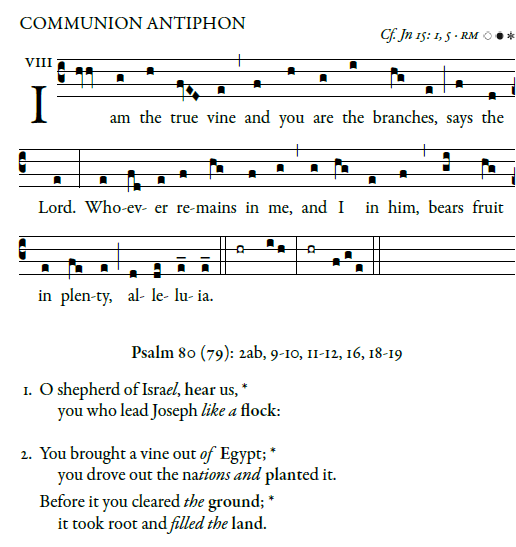 O shepherd of Israel, hear us, you who lead Joseph like a flock:  you drove out the nations and planted it. 1Before it you cleared the ground; it took root and filled the land.The mountains were covered with its shadow, the cedars of God with its boughs. It stretched out its branches to the sea; to the River it stretched out its shoots.  RECESSIONAL HYMN:        “ Hail Holy Queen ”     English proper Antiphons from Illuminare Publications. 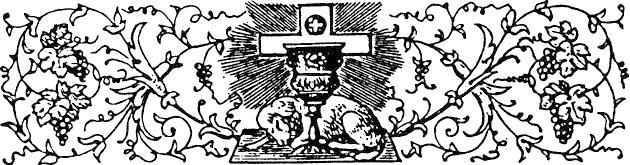 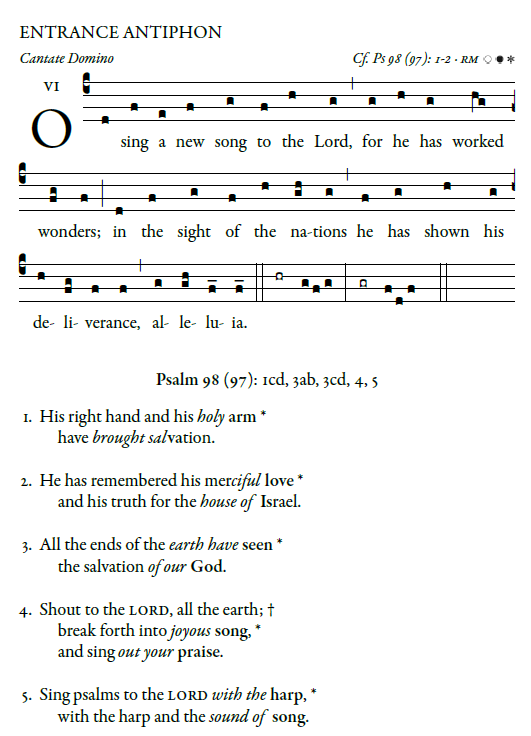 O sing a new song to the LORD, for he has worked wonders. His right hand and his holy arm have brought salvation.2The LORD has made known his salvation, has shown his deliverance to the nations. 3He has remembered his merciful love and his truth for the house of Israel.            Kyrie and Glory to God    Today’s Missa English Chant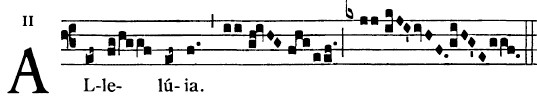 OFFERTROY ANTIPHON     (choir)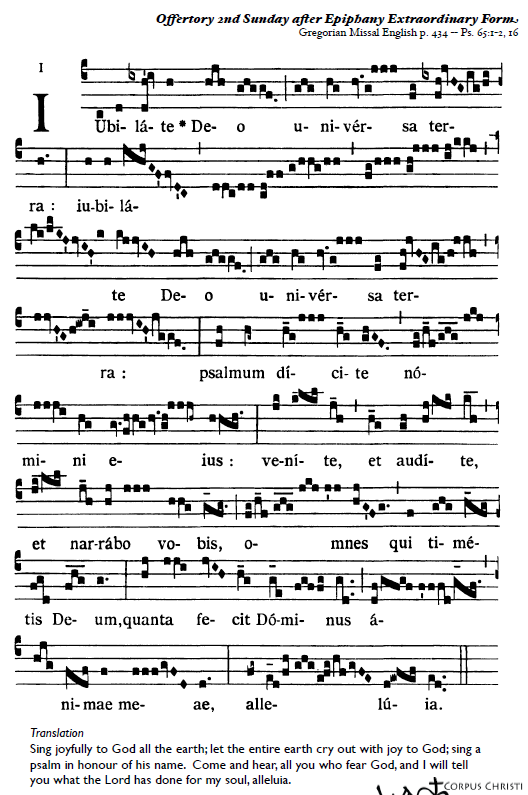 LAMB OF GOD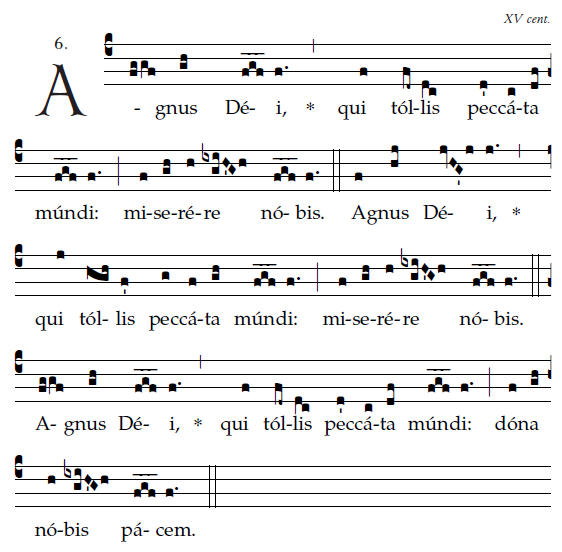 COMMUNION HYMN    “Draw Near” 486      in the GLORY AND PRAISE  Hymnal